Publicado en Sabadell el 14/07/2016 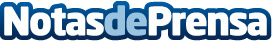 El guardacascos invisible, casi agotado en su primera semana a la ventaEl Kobe es el primer guardacascos flexible para moto, un sistema de almacenamiento del casco a prueba de robo que se pliega totalmente cuando no está en usoDatos de contacto:Jordi AlbanellCEO de Kobe93 445 97 67 Nota de prensa publicada en: https://www.notasdeprensa.es/el-guardacascos-invisible-casi-agotado-en-su Categorias: Nacional Motociclismo Sociedad Emprendedores Premios http://www.notasdeprensa.es